Практичне заняття №3. Тема:   Основні характеристики поняття «event».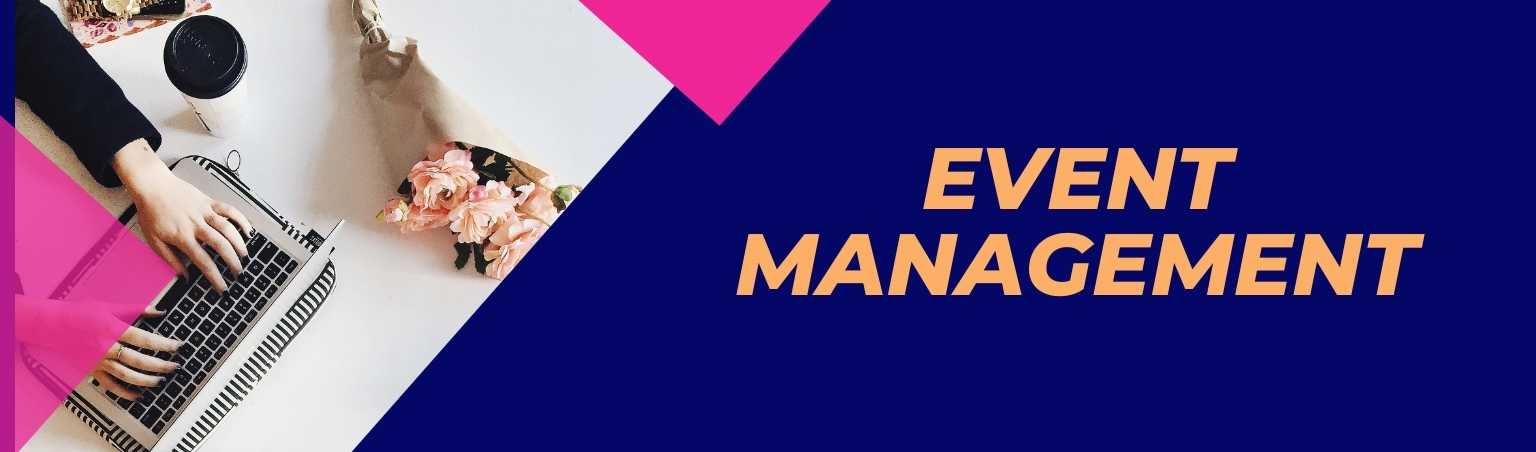 Мета заняття-  визначити підходи до тлумачення поняття «еvent», ознайомитися з еvent-технолдогіями та розглянути класифікацію подій в PR-діяльностіПитання для обговоренняЕvent як запланована соціально-суспільна подія (PR-захід). Поняття еvent-технології. Типологія та класифікація подій в PR-діяльності.  За характером самої події (ділове, розважальне, team-building).Залежно від персони замовника (державне, корпоративне, приватне). За місцем проведення (приміський відпочинок, свята на відкритих і на закритих майданчиках) та інші.Узагальнений варіант класифікації: розважвльні та ділові.Основні поняття: еvent,  соціально-суспільна подія,  PR-захід, еvent-технологія,  класифікація подій.  Питання для самоконтролюДайте визначення поняття івент-технології. Визначте особливості івенту як соціально-суспільній події.Які типології подій в  PR-діяльності ви знаєте?Яка класифікація подій існує за залежістю від персони замовника?Як події поділяються за місцем проведення?Визначте класифікацію івент заходів по цілям. Письмові завданняСкладіть таблицю з різних класифікацій івентів. Охарактеризуйте спеціальний захід як важливий інструмент фахівця зі зв’язків з громадськістю. Визначте роль особливої події в житті організації. Для виконання цього завдання скористайтися наступними джерелами:Мисик В.М. Сутність та характеристика івент-менеджменту в системі управління підприємства. Економіка та управління підприємствами. Вип 50-1.2020. С. 143–148.Новікова В.В., Бондар Н.П., Шаран Л.О. Впровадження event-менеджменту в діяльність підприємства готельно-ресторанного господарства. Modern engineering and innovative technologies.  Issue 10.  Part 2.2019.  С 45–54.Підготуйте презентацію виконаного завдання у вигляді слайдів. Завдання для самостійної роботиКонспект статті:  Оборська С. В. Сучасна проблематика подієвого менеджменту мистецьких проектів. Культура України. Cерія : Мистецтвознавство.  2018. Вип. 61.  С. 389-397.  http://nbuv.gov.ua/UJRN/Kum_2018_61_40. Теми есе:Підходи до визначення поняття «івент».Різноманітні погляди до класифікації івент заходів.Література Основна:Мисик В.М. Сутність та характеристика івент-менеджменту в системі управління підприємства. Економіка та управління підприємствами. Вип 50-1.2020. С. 143–148.Новікова В.В., Бондар Н.П., Шаран Л.О. Впровадження event-менеджменту в діяльність підприємства готельно-ресторанного господарства. Modern engineering and innovative technologies.  Issue 10.  Part 2.2019.  С 45–54.Оборська С. В. Сучасна проблематика подієвого менеджменту мистецьких проектів. Культура України. Cерія : Мистецтвознавство.  2018. Вип. 61.  С. 389-397.  http://nbuv.gov.ua/UJRN/Kum_2018_61_40.Повалій Т. Л. Івент-менеджмент : навчальний посібник. Суми : Сумський державний університет, 2021. 198 c. Додаткова:Антоненко І.Я. Особливості розвитку та застосування івент-менеджменту в Україні. Сучасний менеджмент і економічний розвиток : реферативний збірник матеріалів постійно діючої міжнародної науково-практичної інтернет-конференції, 1 вересня 2011 р. - 29 лютого 2012 р. Суми : СумДУ, 2012. № 1. С. 5.Володіна М.Р. Event-менеджмент в сфері організації заходів. Молодий вчений. 2019. №5. С. 103 – 106. Данилова В. принципи та перспективи розвитку режисури «спеціальних художніх подій». URL : https://ephd.cz/wp content/uploads/2018/ephd_2018_4_4/14.pdfДанилова В. Спеціальні художні події як інструмент впливу на суспільну й індивідуальну свідомістю Актуальні питання гуманітарних наук. Вип 22. Том 2. 2018.  С.17–23.  http://www.aphn-journal.in.ua/archive/22_2018/part_2/5.pdfІванова О. В. Методичні підходи до розробки бізнес-івенту. URL : Мисик В.М. Сутність та характеристика івент-менеджменту в системі управління підприємства. Економіка та управління підприємствами. Вип 50-1.2020. С. 143–148.Напалкова А.А. Менеджментові дослідження на ринку event-послуг. Event-менеджмент. 2014. -№ 3. С. 210–226. Новікова В.В., Бондар Н.П., Шаран Л.О. Впровадження event-менеджменту в діяльність підприємства готельно-ресторанного господарства. Modern engineering and innovative technologies.  Issue 10.  Part 2.2019.  С 45–54.Оборська С.В. Подієвий менеджмент у мистецтві.   Культура і мистецтво у сучасному світі. 2014.  Вип. 15.  С. 57–63.Оборська С. В. Сучасна проблематика подієвого менеджменту мистецьких проектів. Культура України. Cерія : Мистецтвознавство.  2018. Вип. 61.  С. 389-397.  http://nbuv.gov.ua/UJRN/Kum_2018_61_40.Пашкевич М. Ю. Івент-технології у сфері дозвілля.  Культурно-дозвіллєва діяльність у сучасному світі: кол. монографія. Київ: Вид-во: Ліра-К, 2017. 328 с.Поплавський М. М. Еvent-менеджмент у індустрії дозвілля. Питання культурології.  2017.  URL :  http://nbuv.gov.ua/UJRN/Pkl_2017_33_19.Радіонова О.М. Конспект лекцій з курсу «Івент-технології». Харків: ХНУМГ ім.О.М.Бекетова, 2015.  67 с. Хамініч С.Ю. Стратегічне планування на підприємствах: теоретико- методологічний аспект. Економіка: проблеми теорії та практики : збірник наукових праць. Дніпропетровськ : ДНУ, 2009. Вип. 249 : в 6 т. T. 5. С.1317 – 1322.Хитрова О.А. Харитонова Ю.Ю. Стан і тенденції розвитку Івент-менеджменту в Україні.  Науковий вісник Міжнародного гуманітарного університету, Вип. 12.  2017. С.27–31. Getz D. Event tourism: Definition, evolution, and research. Tourism Management.  2008.  №29. №29. Р. 30-41.Griffin L.J. Temporality, events and explanation in historical sociology: An intro-duction. Sociological Methods & Research. 1992. № 20. P. 403–427.Lampel J., Shamsie J., Shapira Z. Experiencing the improbable: Rare events and organizational learning. Organization Science. 2009. № 20. P. 835–845.Nigam A., Ocasio W. Event attention, environmental sense making, and change in institutional logics: An inductive analysis of the effects of public attention to Clinton’s Health Care Reform Initiative. Organization Science. 2010. № 21. P. 823–841.Shone A. Successful event management: a practical handbook.  Cengage Learning: EMEA, 2004. P. 13.Tassiopoulos D. Event Management: A Professional and Developmental Approach.  Juta Pty Ltd, 2013.  510 р.Tum J., Norton P., Nevan J.  Management of Event Operations.  Oxford: Elsevier/Butterworth-Heinemann, 2006. 280 p.Thomas O. Reference model-based event management International Journal of Event Management Research. Vol. 4. N 1. 2008. P. 8–16. Eventbrite. The 10 Event Management Skills  Event Managers Need. 2019. URL: https://www.eventbrite.co.uk/blog/qualities-successful-event-managersds00http://firearticles.com/economika-pidpryemstv/220-metodichn-pdhodi-do-rozrobkibznes-ventu-vanova-o-v-markovskiy-o-v.html